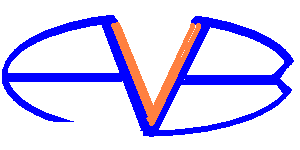 Action  bénévole  de  Varennes50, rue de La FabriqueVarennes (Québec)  J3X 1R1____________________________________________________________________________________Varennes, le 5 mai 2015Objet : 	 Porte ouverte - activité de Financement 2015Madame,Comme vous le savez probablement, l’Action bénévole de Varennes existe depuis 27 ans soit depuis le 31 mai 1988. Nous entamons une campagne de financement sous le thèmeLe GOÛT DE DONNER.Action bénévole de Varennes a l’immense plaisir de vous inviter à un 4 à 7. Cette activité de financement a pour but de continuer dans notre mission et répondre aux besoins de la population de Varennes et ainsi optimiser les services déjà établis.Lors de cet évènement, vous aurez l’occasion de découvrir les multiples services offerts aux citoyens ainsi que rencontrer des bénévoles et les membres du Conseil d’Administration.Cette activité aura lieu le 28 mai 2015 au 50 de La Fabrique de 4 à 7 PM.Au plaisir de vous rencontrer.Lise VézinaCoordonnatrice des services